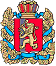 РОССИЙСКАЯ ФЕДЕРАЦИЯАДМИНИСТРАЦИЯ УСТЬ-КЕМСКОГО СЕЛЬСОВЕТАЕНИСЕЙСКОГО РАЙОНАКРАСНОЯРСКОГО КРАЯПОСТАНОВЛЕНИЕ22.03.2021                                   п. Усть-Кемь                                         №11-п         Об утверждении паспорта  пожарной безопасности населённых пунктов Усть-Кемского сельсовета, подверженного угрозе лесных пожаров. В соответствии с Постановлением Правительства Российской Федерации от 17.02.2014 № 113, в целях реализации полномочий органов местного самоуправления в рамках реализации Федерального Закона от 06.10.2003 № 131-ФЗ «Об общих принципах организации местного самоуправления в РФ»,п. 9 ст.7  Устава Усть-Кемского сельсовета,ПОСТАНОВЛЯЮ:1.Утвердить паспорт пожарной безопасности  п. Усть-Кемь, подверженного угрозе лесных пожаров, согласно приложению № 1.2.Утвердить паспорт пожарной безопасности населённого пункта д. Шадрино, подверженного угрозе лесных пожаров, согласно приложению № 23.Постановление от 20.03.2020 № 3-п  считать утратившим силу.4.Опубликовать постановление в официальном информационном издании   Усть-Кемского сельсовета Енисейского района Красноярского края «Усть-Кемский Вестник»5.Постановление вступает в силу в день, за днём официального опубликования.6.Контроль за исполнением настоящего постановления оставляю за собой.Глава  сельсовета                                                                                 А.И. Марсал                                                                                            Приложение № 1 к постановлению                           от 22.03.2021 №11-п                                                             УТВЕРЖДАЮ                                           Глава Усть-Кемского сельсовета        _____________А.И.МарсалПАСПОРТнаселённого пункта, подверженного угрозе лесных пожаровНаименование населённого пункта: п. Усть-КемьНаименование поселения: Усть-Кемский сельсоветНаименование городского округа: _____________________________Наименование субъекта Российской Федерации: Красноярский крайI. Общие сведения о населённом пунктеII. Сведения о медицинских учреждениях, домах отдыха,пансионатах, детских оздоровительных лагерях и объектахс круглосуточным пребыванием людей, имеющих общую границус лесным участком и относящихся к этому населённому пунктув соответствии с административно-территориальным делениемIII. Сведения о ближайших к населённому пунктуподразделениях пожарной охраны1.  Подразделения  пожарной  охраны  (наименование,  вид),  дислоцированныена территории населённого пункта, адрес: ПЧ – 121, п. Усть-Кемь, ул. Заводская 2, территориальный2.   Ближайшее  к  населённому   пункту   подразделение   пожарной   охраны(наименование, вид), адрес: ФКГУ (13 отряд ФПС Красноярского края)IV. Лица, ответственные за проведение мероприятийпо предупреждению и ликвидации последствий чрезвычайныхситуаций и оказание необходимой помощи пострадавшимV. Сведения о выполнении требований пожарной безопасностиПриложение №2 к постановлению                              22.03.2021 №11-п                                                             УТВЕРЖДАЮ                                          Глава Усть-Кемского сельсовета                                            ________________А.И. МарсалПАСПОРТнаселённого пункта, подверженного угрозе лесных пожаровНаименование населённого пункта: д. ШадриноНаименование поселения: Усть-Кемский сельсоветНаименование городского округа: _____________________________Наименование субъекта Российской Федерации: Красноярский крайI. Общие сведения о населённом пункте           II. Сведения о медицинских учреждениях, домах отдыха,пансионатах, детских оздоровительных лагерях и объектах         с круглосуточным пребыванием людей, имеющих общую границу        с лесным участком и относящихся к этому населённому пункту         в соответствии с административно-территориальным делением              III. Сведения о ближайших к населённому пунктуподразделениях пожарной охраны1.Подразделения пожарной охраны (наименование, вид), дислоцированныена территории населённого пункта, адрес: ПЧ – 121, п. Усть-Кемь, ул. Заводская 2, территориальный2.Ближайшее к населённому пункту подразделение пожарной охраны(наименование, вид), адрес: ФКГУ (13 отряд ФПС Красноярского края) IV. Лица, ответственные за проведение мероприятий          по предупреждению и ликвидации последствий чрезвычайных            ситуаций и оказание необходимой помощи пострадавшим         V. Сведения о выполнении требований пожарной безопасностиХарактеристика населённого пунктаЗначение1.Общая площадь населённого пункта (кв. километров)29,4502.Общая протяжённость границы населённого пункта с лесным участком (участками) (километров)0,23.Общая площадь городских хвойных (смешанных) лесов, расположенных на землях населённого пункта (гектаров)отсутствует4.Расчётное время прибытия первого пожарного подразделения до наиболее удалённого объекта защиты населённого пункта, граничащего с лесным участком (минут)8   N п/пНаименование социального объектаАдрес объектаЧисленность персоналаЧисленность пациентов (отдыхающих)отсутствуетN п/пФамилия, имя, отчествоДолжностьКонтактный телефон1Марсал Александр ИвановичГлава сельсовета8(39195) 77 -2-21Требования пожарной безопасности, установленные законодательством Российской ФедерацииИнформация о выполнении1.Противопожарная преграда установленной ширины (противопожарное расстояние, противопожарная минерализованная полоса, сплошная полоса лиственных деревьев) на всей протяжённости границы населённого пункта с лесным участком (участками)да2.Организация и проведение своевременной очистки территории населенногопункта, в том числе противопожарных расстояний между зданиями и сооружениями, а также противопожарных минерализованных полос от горючих отходов, мусора, тары, опавших листьев, сухой травы и другоеда3.Звуковая система оповещения населения о чрезвычайной ситуации, а также телефонная связь (радиосвязь) для сообщения о пожареда4.Источники наружного противопожарного водоснабжения (пожарные гидранты, искусственные пожарные водоёмы, реки, озера, пруды, бассейны, градирни и др.) и реализация технических и организационных мер, обеспечивающих их своевременное обнаружение в любое время суток, подъезд к ним для забора воды пожарной техникой в любое время года, а также достаточность предусмотренного для целей пожаротушения запаса водыда5.Подъездная автомобильная дорога к населённому пункту, а также обеспеченность подъездов к зданиям и сооружениям на его территориида6.Муниципальный правовой акт, регламентирующий порядок подготовки населённого пункта к пожароопасному сезонуда7.Первичные средства пожаротушения для привлекаемых к тушению лесных пожаров добровольных пожарных дружин (команд)да8.Наличие мероприятий по обеспечению пожарной безопасности в планах (программах) развития территорий населённого пункта".даХарактеристика населённого пунктаЗначение1.Общая площадь населённого пункта (кв. километров)5,2002.Общая протяжённость границы населённого пункта с лесным участком (участками) (километров)03.Общая площадь городских хвойных (смешанных) лесов, расположенных на землях населённого пункта (гектаров)отсутствует4.Расчётное время прибытия первого пожарного подразделения до наиболее удалённого объекта защиты населённого пункта, граничащего с лесным участком (минут)15   N п/пНаименование социального объектаАдрес объектаЧисленность персоналаЧисленность пациентов (отдыхающих)отсутствуетN п/пФамилия, имя, отчествоДолжностьКонтактный телефон1Марсал Александр ИвановичГлава сельсовета8(39195) 77 -2-39Требования пожарной безопасности, установленные законодательством Российской ФедерацииИнформация о выполнении1.Противопожарная преграда установленной ширины (противопожарное расстояние, противопожарная минерализованная полоса, сплошная полоса лиственных деревьев) на всей протяжённости границы населённого пункта с лесным участком (участками)да2.Организация и проведение своевременной очистки территории населённого пункта, в том числе противопожарных расстояний между зданиями и сооружениями, а также противопожарных минерализованных полос от горючих отходов, мусора, тары, опавших листьев, сухой травы и другоеда3.Звуковая система оповещения населения о чрезвычайной ситуации, а также телефонная связь (радиосвязь) для сообщения о пожаре  да4.Источники наружного противопожарного водоснабжения (пожарные гидранты, искусственные пожарные водоёмы, реки, озера, пруды, бассейны, градирни и др.) и реализация технических и организационных мер, обеспечивающих их своевременное обнаружение в любое время суток, подъезд к ним для забора воды пожарной техникой в любое время года, а также достаточность предусмотренного для целей пожаротушения запаса водыда5.Подъездная автомобильная дорога к населённому пункту, а также обеспеченность подъездов к зданиям и сооружениям на его территориида6.Муниципальный правовой акт, регламентирующий порядок подготовки населённого пункта к пожароопасному сезонуда7.Первичные средства пожаротушения для привлекаемых к тушению лесных пожаров добровольных пожарных дружин (команд)да8.Наличие мероприятий по обеспечению пожарной безопасности в планах (программах) развития территорий населённого пункта".да